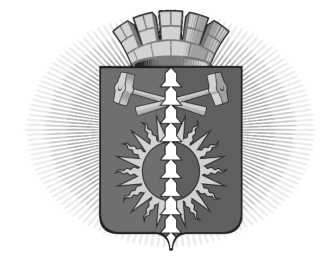 АДМИНИСТРАЦИЯ  ГОРОДСКОГО ОКРУГА ВЕРХНИЙ ТАГИЛПОСТАНОВЛЕНИЕот 18.03.2020от 18.03.2020№ 128г. Верхний Тагилг. Верхний Тагилг. Верхний Тагилг. Верхний ТагилО введении на территории городского округа Верхний Тагил дополнительных мер по защите населения от новой коронавирусной инфекции (2019-nCoV)О введении на территории городского округа Верхний Тагил дополнительных мер по защите населения от новой коронавирусной инфекции (2019-nCoV)О введении на территории городского округа Верхний Тагил дополнительных мер по защите населения от новой коронавирусной инфекции (2019-nCoV)О введении на территории городского округа Верхний Тагил дополнительных мер по защите населения от новой коронавирусной инфекции (2019-nCoV)Во исполнение Указа Губернатора Свердловской области от 18.03.2020 № 100-УГ и в связи с введением на территории Свердловской области повышенной готовности, руководствуясь Уставом городского округа Верхний Тагил, Администрация городского округа Верхний ТагилПОСТАНОВЛЯЕТ:Ввести на территории городского округа Верхний Тагил дополнительные меры по защите населения от новой коронавирусной инфекции (2019-nCoV).Запретить с 18.03.2020 по 12.04.2020 проведение на территории городского округа Верхний Тагил спортивных, зрелищных, публичных и иных массовых мероприятий.Временно приостановить в городском округе Верхний Тагил досуговых мероприятий с участием граждан, в том числе в сфере культуры, физической культуры и спорта, выставочной, развлекательной и просветительской деятельности с числом участников более 50 человек одновременно.Ограничить выезды за пределы городского округа Верхний Тагил организованных детских коллективов с 18.03.2020 по 12.04.2020.Обязать граждан городского округа Верхний Тагил, посещавших в феврале-марте 2020 года территории, где зарегистрированы случаи новой коронавирусной инфекции (2019-nCoV):Сообщать о своем возвращении на территорию городского округа Верхний Тагил, месте, датах пребывания на указанных территориях и контактную информацию на горячую линию Свердловской области по номеру 112 и номеру телефона 8(343) 312-08-81. При появлении первых респираторных симптомов незамедлительно обращаться за медицинской помощью на дому без посещения медицинской организации.Обеспечить самоизоляцию на дому на срок 14 дней со дня возвращения в Российскую Федерацию (не посещать работу, учебу, минимизировать посещение общественных мест).Соблюдать постановления санитарных врачей о нахождении в режиме изоляции на дому.Начальнику МКУ Управление образования городского округа Верхний Тагил Трониной Е.П.:Организовать при необходимости введение в общеобразовательных организациях, учреждений культуры, спорта и дополнительного образования дистанционное обучение с 30.03.2020 по 12.04.2020 включительно. При этом, при наличии соответствующего решения родителей или иных законных представителей, обеспечить для учеников 1-4 классов работу обучающихся в образовательных организациях. Обеспечить соблюдение в указанных группах санитарного режима.Обеспечить возможность свободного посещения детьми дошкольных образовательных организаций по усмотрению родителей (законных представителей).Обязать всех работодателей, осуществляющих деятельность на территории городского округа Верхний Тагил:Обеспечивать отстранение от нахождения на рабочем месте лиц с повышенной температурой.Оказывать работникам содействие в обеспечении соблюдения режима самоизоляции на дому.При поступлении запроса Управления Федеральной службы по надзору в сфере защиты прав потребителей и благополучия человека по Свердловской области незамедлительно представлять информацию о всех контактах заболевшего работника новой коронавирусной инфекцией. Обеспечить проведение дезинфекции помещений, где находился заболевший.Не допускать на рабочее место работников организации из числа граждан, прибывших из стран, представляющих угрозу завоза коронавирусной инфекции.Обязать юридических лиц и индивидуальных предпринимателей, осуществляющих деятельность в местах массового скопления людей (в том числе на торговых объектах, в местах, общественного питания) и перевозки общественным транспортом, организовать мероприятия по усилению режима текущей дезинфекции. Руководителям предприятий, осуществляющим перевозку людей (филиал «Верхнетагильская ГРЭС» ОАО «ИНТЕР РАО – Электрогенерация», ООО «Агрофирма «Северная»), обеспечить санитарную обработку транспорта.ГБУЗ СО «Городская больница город Верхний Тагил»:Обеспечить возможность оформления листков нетрудоспособности без посещения ЛПУ для лиц, прибывших из стран, представляющих угрозу завоза коронавирусной инфекции.Обеспечить готовность медицинского персонала для работы в развернутом обсерваторе.Организовать совместно с Администрацией городского округа Верхний Тагил размещение в СМИ материалов по освещению вопросов профилактики новой коронавирусной инфекции, мерах личной и общественной профилактики.Муниципальным управляющим компаниям подготовить и распространить памятки среди населения городского округа Верхний Тагил о профилактике гриппа и коронавирусной инфекции. Администрации городского округа Верхний Тагил провести оценку реальной готовности к развертыванию обсерватора на территории городского округа, создание условий для изоляции, организации питания обсервируемых, охраны, обеспечения имуществом в срок до 20.03.2020.Контроль за исполнением настоящего постановления возложить на заместителя главы администрации по социальным вопросам Упорову И.Г. Настоящее Постановление опубликовать на официальном сайте городского округа Верхний Тагил в сети интернет (www.go-vtagil.ru).Глава городского округа Верхний Тагил                                          В.Г. КириченкоВо исполнение Указа Губернатора Свердловской области от 18.03.2020 № 100-УГ и в связи с введением на территории Свердловской области повышенной готовности, руководствуясь Уставом городского округа Верхний Тагил, Администрация городского округа Верхний ТагилПОСТАНОВЛЯЕТ:Ввести на территории городского округа Верхний Тагил дополнительные меры по защите населения от новой коронавирусной инфекции (2019-nCoV).Запретить с 18.03.2020 по 12.04.2020 проведение на территории городского округа Верхний Тагил спортивных, зрелищных, публичных и иных массовых мероприятий.Временно приостановить в городском округе Верхний Тагил досуговых мероприятий с участием граждан, в том числе в сфере культуры, физической культуры и спорта, выставочной, развлекательной и просветительской деятельности с числом участников более 50 человек одновременно.Ограничить выезды за пределы городского округа Верхний Тагил организованных детских коллективов с 18.03.2020 по 12.04.2020.Обязать граждан городского округа Верхний Тагил, посещавших в феврале-марте 2020 года территории, где зарегистрированы случаи новой коронавирусной инфекции (2019-nCoV):Сообщать о своем возвращении на территорию городского округа Верхний Тагил, месте, датах пребывания на указанных территориях и контактную информацию на горячую линию Свердловской области по номеру 112 и номеру телефона 8(343) 312-08-81. При появлении первых респираторных симптомов незамедлительно обращаться за медицинской помощью на дому без посещения медицинской организации.Обеспечить самоизоляцию на дому на срок 14 дней со дня возвращения в Российскую Федерацию (не посещать работу, учебу, минимизировать посещение общественных мест).Соблюдать постановления санитарных врачей о нахождении в режиме изоляции на дому.Начальнику МКУ Управление образования городского округа Верхний Тагил Трониной Е.П.:Организовать при необходимости введение в общеобразовательных организациях, учреждений культуры, спорта и дополнительного образования дистанционное обучение с 30.03.2020 по 12.04.2020 включительно. При этом, при наличии соответствующего решения родителей или иных законных представителей, обеспечить для учеников 1-4 классов работу обучающихся в образовательных организациях. Обеспечить соблюдение в указанных группах санитарного режима.Обеспечить возможность свободного посещения детьми дошкольных образовательных организаций по усмотрению родителей (законных представителей).Обязать всех работодателей, осуществляющих деятельность на территории городского округа Верхний Тагил:Обеспечивать отстранение от нахождения на рабочем месте лиц с повышенной температурой.Оказывать работникам содействие в обеспечении соблюдения режима самоизоляции на дому.При поступлении запроса Управления Федеральной службы по надзору в сфере защиты прав потребителей и благополучия человека по Свердловской области незамедлительно представлять информацию о всех контактах заболевшего работника новой коронавирусной инфекцией. Обеспечить проведение дезинфекции помещений, где находился заболевший.Не допускать на рабочее место работников организации из числа граждан, прибывших из стран, представляющих угрозу завоза коронавирусной инфекции.Обязать юридических лиц и индивидуальных предпринимателей, осуществляющих деятельность в местах массового скопления людей (в том числе на торговых объектах, в местах, общественного питания) и перевозки общественным транспортом, организовать мероприятия по усилению режима текущей дезинфекции. Руководителям предприятий, осуществляющим перевозку людей (филиал «Верхнетагильская ГРЭС» ОАО «ИНТЕР РАО – Электрогенерация», ООО «Агрофирма «Северная»), обеспечить санитарную обработку транспорта.ГБУЗ СО «Городская больница город Верхний Тагил»:Обеспечить возможность оформления листков нетрудоспособности без посещения ЛПУ для лиц, прибывших из стран, представляющих угрозу завоза коронавирусной инфекции.Обеспечить готовность медицинского персонала для работы в развернутом обсерваторе.Организовать совместно с Администрацией городского округа Верхний Тагил размещение в СМИ материалов по освещению вопросов профилактики новой коронавирусной инфекции, мерах личной и общественной профилактики.Муниципальным управляющим компаниям подготовить и распространить памятки среди населения городского округа Верхний Тагил о профилактике гриппа и коронавирусной инфекции. Администрации городского округа Верхний Тагил провести оценку реальной готовности к развертыванию обсерватора на территории городского округа, создание условий для изоляции, организации питания обсервируемых, охраны, обеспечения имуществом в срок до 20.03.2020.Контроль за исполнением настоящего постановления возложить на заместителя главы администрации по социальным вопросам Упорову И.Г. Настоящее Постановление опубликовать на официальном сайте городского округа Верхний Тагил в сети интернет (www.go-vtagil.ru).Глава городского округа Верхний Тагил                                          В.Г. КириченкоВо исполнение Указа Губернатора Свердловской области от 18.03.2020 № 100-УГ и в связи с введением на территории Свердловской области повышенной готовности, руководствуясь Уставом городского округа Верхний Тагил, Администрация городского округа Верхний ТагилПОСТАНОВЛЯЕТ:Ввести на территории городского округа Верхний Тагил дополнительные меры по защите населения от новой коронавирусной инфекции (2019-nCoV).Запретить с 18.03.2020 по 12.04.2020 проведение на территории городского округа Верхний Тагил спортивных, зрелищных, публичных и иных массовых мероприятий.Временно приостановить в городском округе Верхний Тагил досуговых мероприятий с участием граждан, в том числе в сфере культуры, физической культуры и спорта, выставочной, развлекательной и просветительской деятельности с числом участников более 50 человек одновременно.Ограничить выезды за пределы городского округа Верхний Тагил организованных детских коллективов с 18.03.2020 по 12.04.2020.Обязать граждан городского округа Верхний Тагил, посещавших в феврале-марте 2020 года территории, где зарегистрированы случаи новой коронавирусной инфекции (2019-nCoV):Сообщать о своем возвращении на территорию городского округа Верхний Тагил, месте, датах пребывания на указанных территориях и контактную информацию на горячую линию Свердловской области по номеру 112 и номеру телефона 8(343) 312-08-81. При появлении первых респираторных симптомов незамедлительно обращаться за медицинской помощью на дому без посещения медицинской организации.Обеспечить самоизоляцию на дому на срок 14 дней со дня возвращения в Российскую Федерацию (не посещать работу, учебу, минимизировать посещение общественных мест).Соблюдать постановления санитарных врачей о нахождении в режиме изоляции на дому.Начальнику МКУ Управление образования городского округа Верхний Тагил Трониной Е.П.:Организовать при необходимости введение в общеобразовательных организациях, учреждений культуры, спорта и дополнительного образования дистанционное обучение с 30.03.2020 по 12.04.2020 включительно. При этом, при наличии соответствующего решения родителей или иных законных представителей, обеспечить для учеников 1-4 классов работу обучающихся в образовательных организациях. Обеспечить соблюдение в указанных группах санитарного режима.Обеспечить возможность свободного посещения детьми дошкольных образовательных организаций по усмотрению родителей (законных представителей).Обязать всех работодателей, осуществляющих деятельность на территории городского округа Верхний Тагил:Обеспечивать отстранение от нахождения на рабочем месте лиц с повышенной температурой.Оказывать работникам содействие в обеспечении соблюдения режима самоизоляции на дому.При поступлении запроса Управления Федеральной службы по надзору в сфере защиты прав потребителей и благополучия человека по Свердловской области незамедлительно представлять информацию о всех контактах заболевшего работника новой коронавирусной инфекцией. Обеспечить проведение дезинфекции помещений, где находился заболевший.Не допускать на рабочее место работников организации из числа граждан, прибывших из стран, представляющих угрозу завоза коронавирусной инфекции.Обязать юридических лиц и индивидуальных предпринимателей, осуществляющих деятельность в местах массового скопления людей (в том числе на торговых объектах, в местах, общественного питания) и перевозки общественным транспортом, организовать мероприятия по усилению режима текущей дезинфекции. Руководителям предприятий, осуществляющим перевозку людей (филиал «Верхнетагильская ГРЭС» ОАО «ИНТЕР РАО – Электрогенерация», ООО «Агрофирма «Северная»), обеспечить санитарную обработку транспорта.ГБУЗ СО «Городская больница город Верхний Тагил»:Обеспечить возможность оформления листков нетрудоспособности без посещения ЛПУ для лиц, прибывших из стран, представляющих угрозу завоза коронавирусной инфекции.Обеспечить готовность медицинского персонала для работы в развернутом обсерваторе.Организовать совместно с Администрацией городского округа Верхний Тагил размещение в СМИ материалов по освещению вопросов профилактики новой коронавирусной инфекции, мерах личной и общественной профилактики.Муниципальным управляющим компаниям подготовить и распространить памятки среди населения городского округа Верхний Тагил о профилактике гриппа и коронавирусной инфекции. Администрации городского округа Верхний Тагил провести оценку реальной готовности к развертыванию обсерватора на территории городского округа, создание условий для изоляции, организации питания обсервируемых, охраны, обеспечения имуществом в срок до 20.03.2020.Контроль за исполнением настоящего постановления возложить на заместителя главы администрации по социальным вопросам Упорову И.Г. Настоящее Постановление опубликовать на официальном сайте городского округа Верхний Тагил в сети интернет (www.go-vtagil.ru).Глава городского округа Верхний Тагил                                          В.Г. Кириченко